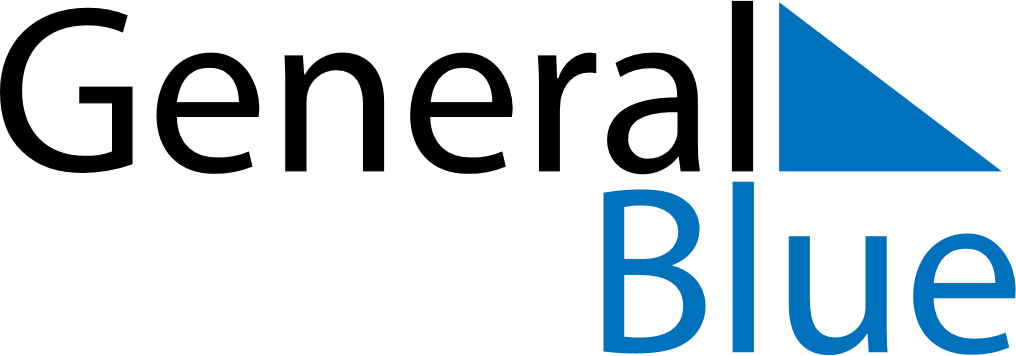 January 2027January 2027January 2027SwedenSwedenSundayMondayTuesdayWednesdayThursdayFridaySaturday12New Year’s Day3456789Twelfth NightEpiphany10111213141516Saint Knut’s Day171819202122232425262728293031